Orientaciones para trabajo semanal                         a distancia  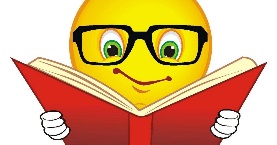 Profesor/ a:  Jessica Troncoso Díaz                                                                               Teléfono:986672289              Correo: jtroncoso@mlbombal.cl                                        Educadora Pie: Claudia CarrascoTeléfono:977581017              Correo: ccarrasco@mlbombal.clCurso:     NT2                          Semana: 13Unidad: Los númerosObjetivo de la Clase: reconocer y representar gráficamente los números de 11 al 20Indicaciones para el trabajo del estudiante:1.- Antes de realizar las actividades , ver el siguiente video 2.-Hoy vamos a trabajar en nuestro cuaderno, con el número 16 en una página vamos a realizar un conjunto en donde debes dibujar 16 elementos.A continuación , en la siguiente página vas a realizar gráficamente el número 16 3.-Hoy vamos a trabajar en nuestro cuaderno, con el número 17 en una página vamos a realizar un conjunto en donde debes recortar y pegar 17 elementos.A continuación, en la siguiente página  vas a realizar gráficamente el número 17 4.-Hoy vamos a trabajar en nuestro cuaderno, con el número 18 en una página vamos a realizar un conjunto en donde debes dibujar 18 elementos.A continuación, en la siguiente página vas a realizar gráficamente el número 18 5.-Hoy vamos a trabajar en nuestro cuaderno, con el número 19 en una página vamos a realizar un conjunto en donde debes recortar y pegar 19 elementos.A continuación, en la siguiente página vas a realizar gráficamente el número 196.-Hoy vamos a trabajar en nuestro cuaderno, con el número 20 en una página vamos a realizar un conjunto en donde debes dibujar 20 elementos.A continuación, en la siguiente página vas a realizar gráficamente el número 20